                                                          ENSINO SUPERIOR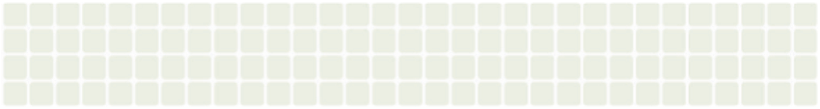 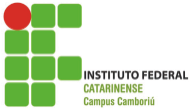                                             	SOLICITAÇÃO DE TURMA EXTRA- alunos entregam formulário de solicitação de turma especial na CRA (formulário em anexo. Este formulário pode ser retirado também na CRA);- CRA cria o processo e encaminha à Coordenação de Curso por memorando;- Coordenação de Curso faz reunião com o Colegiado;- Coordenação de Curso encaminha via memorando o formulário e a Ata da reunião do Colegiado em anexo à CRA e à CGE (para ensalamento e inserção no horário)- Coordenação de Curso cria turma no sistema acadêmicoOs acadêmicos abaixo assinados solicitam a oferta de Turma Especial da disciplina ________________________________________ do curso superior ______________________, Matriz ___________ para o semestre _________________ .Os acadêmicos abaixo assinados solicitam a oferta de Turma Especial da disciplina ________________________________________ do curso superior ______________________, Matriz ___________ para o semestre _________________ .Os acadêmicos abaixo assinados solicitam a oferta de Turma Especial da disciplina ________________________________________ do curso superior ______________________, Matriz ___________ para o semestre _________________ .Os acadêmicos abaixo assinados solicitam a oferta de Turma Especial da disciplina ________________________________________ do curso superior ______________________, Matriz ___________ para o semestre _________________ .NomeMatrículaCursoAssinatura1.2.3.4.5.6.7.8.9.1011.12.13.14.15.16.17.18.19.20.21.22.23.24.25.26.SEQUÊNCIA DA TRAMITAÇÃOSEQUÊNCIA DA TRAMITAÇÃOSEQUÊNCIA DA TRAMITAÇÃOSEQUÊNCIA DA TRAMITAÇÃOCoordenação de Registro Acadêmico:                                                             Recebido em: ____/____/____                            Assinatura: ______________________________Coordenação de Registro Acadêmico:                                                             Recebido em: ____/____/____                            Assinatura: ______________________________Coordenação de Registro Acadêmico:                                                             Recebido em: ____/____/____                            Assinatura: ______________________________Coordenação de Registro Acadêmico:                                                             Recebido em: ____/____/____                            Assinatura: ______________________________Coordenação do Curso:Recebido em: ____/____/____Assinatura: ______________________________Oferta Facultativa: ( ) Oferta Obrigatória : ( )Coordenação do Curso:Recebido em: ____/____/____Assinatura: ______________________________Oferta Facultativa: ( ) Oferta Obrigatória : ( )Coordenação do Curso:Recebido em: ____/____/____Assinatura: ______________________________Oferta Facultativa: ( ) Oferta Obrigatória : ( )Coordenação do Curso:Recebido em: ____/____/____Assinatura: ______________________________Oferta Facultativa: ( ) Oferta Obrigatória : ( )Reunião do Colegiado: Data: ____/____/____ Hora: ___________ Local: __________________(Anexar Ata)Reunião do Colegiado: Data: ____/____/____ Hora: ___________ Local: __________________(Anexar Ata)Reunião do Colegiado: Data: ____/____/____ Hora: ___________ Local: __________________(Anexar Ata)Reunião do Colegiado: Data: ____/____/____ Hora: ___________ Local: __________________(Anexar Ata)Com Parecer Favorável:Disciplina: _____________________________________________________________________Docente: _______________________________________________________________________Horário: ______________________________________________________________________________________________________________________________________________________Sala/Laboratório: _______________________________________________________________Com Parecer Favorável:Disciplina: _____________________________________________________________________Docente: _______________________________________________________________________Horário: ______________________________________________________________________________________________________________________________________________________Sala/Laboratório: _______________________________________________________________Com Parecer Favorável:Disciplina: _____________________________________________________________________Docente: _______________________________________________________________________Horário: ______________________________________________________________________________________________________________________________________________________Sala/Laboratório: _______________________________________________________________Com Parecer Favorável:Disciplina: _____________________________________________________________________Docente: _______________________________________________________________________Horário: ______________________________________________________________________________________________________________________________________________________Sala/Laboratório: _______________________________________________________________Com Parecer Desfavorável:Justificativa aos acadêmicos solicitantes em anexo.Com Parecer Desfavorável:Justificativa aos acadêmicos solicitantes em anexo.Com Parecer Desfavorável:Justificativa aos acadêmicos solicitantes em anexo.Com Parecer Desfavorável:Justificativa aos acadêmicos solicitantes em anexo.Entregue na Coordenação de Registro Acadêmico em _____/____/____Recebido por: _______________________________________________________Entregue na Coordenação de Registro Acadêmico em _____/____/____Recebido por: _______________________________________________________Entregue na Coordenação de Registro Acadêmico em _____/____/____Recebido por: _______________________________________________________Entregue na Coordenação de Registro Acadêmico em _____/____/____Recebido por: _______________________________________________________